PLESSO DI ________________________________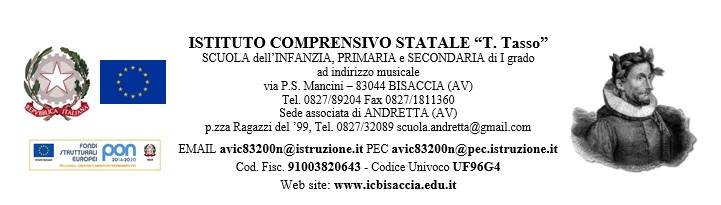 SCUOLA PRIMARIA/SECONDARIA CLASSE _______SEZ________ Se ci sono altri alunni aggiungere tabellaTABELLA RIEPILOGATIVA  SITUAZIONE DELLA CLASSE _______SEZ.________ PLESSO DI _______________________SCUOLA PRIMARIA/SECONDARIA Il docente coordinatoreCOGNOME E NOME Alunno non intercettato dalle azioni primarie di  DaD messe in atto dalla scuolaAlunno non intercettato dalle azioni primarie di  DaD messe in atto dalla scuolaNomeNomeCognomeCognomeAlunno non intercettato dalle azioni primarie di  DaD messe in atto dalla scuolaAlunno non intercettato dalle azioni primarie di  DaD messe in atto dalla scuolaMotivazione:Motivazione:Motivazione:Motivazione:Motivazione:Motivazione:Non possiede gli strumenti necessari (pc, tablet, smartphone): Non ha connessione ad internet  Non ha connessione ad internet  Situazione di svantaggio socioeconomico Situazione di svantaggio socioeconomico Altre difficoltà (Specificare): es. troppi fratelli utilizzano concomitantemente gli strumenti e non riesce a seguire le videolezioni…Utilizzo dei seguenti strumenti palliativi sostitutivi per mantenere un contatto minimo con la scuola:Utilizzo dei seguenti strumenti palliativi sostitutivi per mantenere un contatto minimo con la scuola:Utilizzo dei seguenti strumenti palliativi sostitutivi per mantenere un contatto minimo con la scuola:Utilizzo dei seguenti strumenti palliativi sostitutivi per mantenere un contatto minimo con la scuola:Utilizzo dei seguenti strumenti palliativi sostitutivi per mantenere un contatto minimo con la scuola:Utilizzo dei seguenti strumenti palliativi sostitutivi per mantenere un contatto minimo con la scuola:Alunno non intercettato dalle azioni primarie di DaD messe in atto dalla scuolaAlunno non intercettato dalle azioni primarie di DaD messe in atto dalla scuolaNomeNomeCognomeCognomeAlunno non intercettato dalle azioni primarie di DaD messe in atto dalla scuolaAlunno non intercettato dalle azioni primarie di DaD messe in atto dalla scuolaMotivazione:Motivazione:Motivazione:Motivazione:Motivazione:Motivazione:Non possiede gli strumenti necessari (pc, tablet, smartphone): Non ha connessione ad internet  Non ha connessione ad internet  Situazione di svantaggio socioeconomico Situazione di svantaggio socioeconomico Altre difficoltà (Specificare): es. troppi fratelli utilizzano concomitantemente gli strumenti e non riesce a seguire le videolezioni…Utilizzo dei seguenti strumenti palliativi sostitutivi per mantenere un contatto minimo con la scuola:Utilizzo dei seguenti strumenti palliativi sostitutivi per mantenere un contatto minimo con la scuola:Utilizzo dei seguenti strumenti palliativi sostitutivi per mantenere un contatto minimo con la scuola:Utilizzo dei seguenti strumenti palliativi sostitutivi per mantenere un contatto minimo con la scuola:Utilizzo dei seguenti strumenti palliativi sostitutivi per mantenere un contatto minimo con la scuola:Utilizzo dei seguenti strumenti palliativi sostitutivi per mantenere un contatto minimo con la scuola:Alunno non intercettato dalle azioni primarie di DaD messe in atto dalla scuolaAlunno non intercettato dalle azioni primarie di DaD messe in atto dalla scuolaNomeNomeCognomeCognomeAlunno non intercettato dalle azioni primarie di DaD messe in atto dalla scuolaAlunno non intercettato dalle azioni primarie di DaD messe in atto dalla scuolaMotivazione:Motivazione:Motivazione:Motivazione:Motivazione:Motivazione: Non possiede gli strumenti necessari (pc, tablet, smartphone): Non ha connessione ad internet  Non ha connessione ad internet  Situazione di svantaggio socioeconomico Situazione di svantaggio socioeconomico Altre difficoltà (Specificare): es. troppi fratelli utilizzano concomitantemente gli strumenti e non riesce a seguire le videolezioni…Utilizzo dei seguenti strumenti palliativi sostitutivi per mantenere un contatto minimo con la scuola:Utilizzo dei seguenti strumenti palliativi sostitutivi per mantenere un contatto minimo con la scuola:Utilizzo dei seguenti strumenti palliativi sostitutivi per mantenere un contatto minimo con la scuola:Utilizzo dei seguenti strumenti palliativi sostitutivi per mantenere un contatto minimo con la scuola:Utilizzo dei seguenti strumenti palliativi sostitutivi per mantenere un contatto minimo con la scuola:Utilizzo dei seguenti strumenti palliativi sostitutivi per mantenere un contatto minimo con la scuola:Alunno non intercettato dalle azioni primarie di DaD messe in atto dalla scuolaAlunno non intercettato dalle azioni primarie di DaD messe in atto dalla scuolaNomeNomeCognomeCognomeAlunno non intercettato dalle azioni primarie di DaD messe in atto dalla scuolaAlunno non intercettato dalle azioni primarie di DaD messe in atto dalla scuolaMotivazione:Motivazione:Motivazione:Motivazione:Motivazione:Motivazione:Non possiede gli strumenti necessari (pc, tablet, smartphone): Non ha connessione ad internet  Non ha connessione ad internet  Situazione di svantaggio socioeconomico Situazione di svantaggio socioeconomico Altre difficoltà (Specificare): es. troppi fratelli utilizzano concomitantemente gli strumenti e non riesce a seguire le videolezioni…Utilizzo dei seguenti strumenti palliativi sostitutivi per mantenere un contatto minimo con la scuola:Utilizzo dei seguenti strumenti palliativi sostitutivi per mantenere un contatto minimo con la scuola:Utilizzo dei seguenti strumenti palliativi sostitutivi per mantenere un contatto minimo con la scuola:Utilizzo dei seguenti strumenti palliativi sostitutivi per mantenere un contatto minimo con la scuola:Utilizzo dei seguenti strumenti palliativi sostitutivi per mantenere un contatto minimo con la scuola:Utilizzo dei seguenti strumenti palliativi sostitutivi per mantenere un contatto minimo con la scuola:Alunno non intercettato dalle azioni primarie di DaD messe in atto dalla scuolaAlunno non intercettato dalle azioni primarie di DaD messe in atto dalla scuolaNomeNomeCognomeCognomeAlunno non intercettato dalle azioni primarie di DaD messe in atto dalla scuolaAlunno non intercettato dalle azioni primarie di DaD messe in atto dalla scuolaMotivazione:Motivazione:Motivazione:Motivazione:Motivazione:Motivazione:Non possiede gli strumenti necessari (pc, tablet, smartphone): Non ha connessione ad internet  Non ha connessione ad internet  Situazione di svantaggio socioeconomico Situazione di svantaggio socioeconomico Altre difficoltà (Specificare): es. troppi fratelli utilizzano concomitantemente gli strumenti e non riesce a seguire le videolezioni…Utilizzo dei seguenti strumenti palliativi sostitutivi per mantenere un contatto minimo con la scuola:Utilizzo dei seguenti strumenti palliativi sostitutivi per mantenere un contatto minimo con la scuola:Utilizzo dei seguenti strumenti palliativi sostitutivi per mantenere un contatto minimo con la scuola:Utilizzo dei seguenti strumenti palliativi sostitutivi per mantenere un contatto minimo con la scuola:Utilizzo dei seguenti strumenti palliativi sostitutivi per mantenere un contatto minimo con la scuola:Utilizzo dei seguenti strumenti palliativi sostitutivi per mantenere un contatto minimo con la scuola:Alunno non intercettato dalle azioni primarie di DaD messe in atto dalla scuolaAlunno non intercettato dalle azioni primarie di DaD messe in atto dalla scuolaNomeNomeCognomeCognomeAlunno non intercettato dalle azioni primarie di DaD messe in atto dalla scuolaAlunno non intercettato dalle azioni primarie di DaD messe in atto dalla scuolaMotivazione:Motivazione:Motivazione:Motivazione:Motivazione:Motivazione:Non possiede gli strumenti necessari (pc, tablet, smartphone): Non ha connessione ad internet  Non ha connessione ad internet  Situazione di svantaggio socioeconomico Situazione di svantaggio socioeconomico Altre difficoltà (Specificare): es. troppi fratelli utilizzano concomitantemente gli strumenti e non riesce a seguire le videolezioni…Utilizzo dei seguenti strumenti palliativi sostitutivi per mantenere un contatto minimo con la scuola:Utilizzo dei seguenti strumenti palliativi sostitutivi per mantenere un contatto minimo con la scuola:Utilizzo dei seguenti strumenti palliativi sostitutivi per mantenere un contatto minimo con la scuola:Utilizzo dei seguenti strumenti palliativi sostitutivi per mantenere un contatto minimo con la scuola:Utilizzo dei seguenti strumenti palliativi sostitutivi per mantenere un contatto minimo con la scuola:Utilizzo dei seguenti strumenti palliativi sostitutivi per mantenere un contatto minimo con la scuola:TOTALE ALUNNI non intercettati dalle azioni primarie di  DAD:TOTALE ALUNNI non intercettati dalle azioni primarie di  DAD:TOTALE ALUNNI non intercettati dalle azioni primarie di  DAD:TOTALE ALUNNI non intercettati dalle azioni primarie di  DAD:Motivazioni:Motivazioni:Motivazioni:Motivazioni:Quanti alunni in totale non possiedono gli strumenti necessari (pc, tablet, smartphone)?Quanti alunni in totale non hanno connessione internet? Quanti alunni in totale sono penalizzati da situazioni di svantaggio socioeconomico?Per quanti alunni si rilevano altre difficoltà (per come analiticamente innanzi specificato)?Utilizzo dei seguenti strumenti palliativi sostitutivi per mantenere un minimo contatto con la scuola:Utilizzo dei seguenti strumenti palliativi sostitutivi per mantenere un minimo contatto con la scuola:Utilizzo dei seguenti strumenti palliativi sostitutivi per mantenere un minimo contatto con la scuola:Utilizzo dei seguenti strumenti palliativi sostitutivi per mantenere un minimo contatto con la scuola: